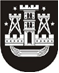 KLAIPĖDOS MIESTO SAVIVALDYBĖS TARYBASPRENDIMASDĖL SKOLŲ UŽ VALSTYBINĖS ŽEMĖS NUOMĄ PRIPAŽINIMO BEVILTIŠKOMIS IR JŲ NURAŠYMO2022 m. kovo 24 d. Nr. T2-61KlaipėdaVadovaudamasi Lietuvos Respublikos vietos savivaldos įstatymo 16 straipsnio 2 dalies 26 punktu ir Valstybinės žemės nuomos mokesčio administravimo tvarkos aprašo, patvirtinto Klaipėdos miesto savivaldybės tarybos 2021 m. balandžio 29 d. sprendimu Nr. T2-91 „Dėl valstybinės žemės nuomos mokesčio administravimo tvarkos aprašo patvirtinimo“, 77 punktu, Klaipėdos miesto savivaldybės taryba nusprendžia:Pripažinti likviduotų ir iš Juridinių asmenų registro išregistruotų įmonių, įmonių, kurioms antstolio nustatytas skolų išieškojimo negalimumo aktas, fizinio asmens, kuriam antstolio patvarkymu atsisakyta priimti vykdomąjį dokumentą vykdyti, skolas už valstybinės žemės nuomą beviltiškomis ir įpareigoti Klaipėdos miesto savivaldybės administracijos Apskaitos skyrių jas nurašyti iš apskaitos dokumentų (priedas).Savivaldybės mero pavaduotojasArvydas Cesiulis